Beste kapoentjes, voel je de kriebels al in de buik om op kamp te vertrekken deze zomer? Wij alleszins wel. Om nog meer in de sfeer te komen, stellen wij voor om elk een megacooluniek superheldenmasker te knutselen. Stuur ons een foto door van jouw unieke creatie via het emailadres: sengruddervoorde@gmail.com. Veel succes!!! 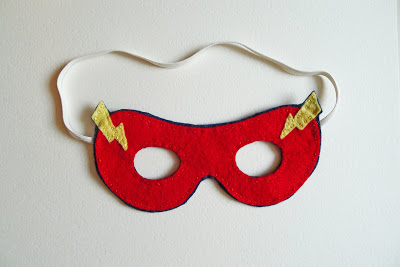 